PRAKATA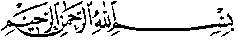 	Alhamdulillah, segala puji syukur kehadirat Allah SWT karena berkat rahmat dan karunianya-Nya, sehingga skripsi ini dengan judul “ Pengaruh Penerapan Teknik Bibliokonseling Terhadap Ketetapan Pilihan Karir Siswa di SMK Negeri 1 Sinjai” dapat diselesaikan. Shalawat dan salam semoga tercurah kepada Nabi Muhammad SAW. Penulisan skripsi ini sebagai salah satu tugas Akademik untuk memperoleh gelar sarjana “Sarjana Pendidikan” pada Jurusan Psikologi Pendidikan dan Bimbingan Fakultas Ilmu Pendidikan Universitas Negeri Makassar.	Selama penulisan skripsi ini, penulis menghadapi berbagai hambatan dan tantangan. Namun berkat bimbingan, motivasi, bantuan dan sumbangan pemikiran dari berbagai pihak, segala hambatan dan tantangan yang dihadapi penulis dapat teratasi. Oleh karena itu, dengan penuh rasa hormat penulis menghaturkan terima kasih yang sebesar-besarnya kepada Drs. H. Abdullah Pandang, M.Pd dan Drs. H. Usman Malik, M.Pd, masing-masing selaku pembimbing I dan pembimbing II, yang telah banyak meluangkan waktu dan tenaga dalam memberikan arahan, petunjuk dan motivasi kepada penulis mulai dari penyusunan usulan penelitian hingga selesainya skripsi ini. Selanjutnya ucapan yang sama dihanturkan kepada:Teristimewa buat kedua orangtuaku Ayahanda Parman, S. Pd dan Ibunda Hasmah, S.Pd yang tercinta dengan susah payah dan ketulusannya mencurahkan cinta, kasih sayang dan perhatiannya dalam mendidik dan membesarkanku disertai dengan iringan do’a sehingga penulis dapat menyelesaikan studinya, semoga ananda dapat membalas setiap tetes demi tetes keringat yang tercurah demi membimbing ananda menjadi seorang manusia yang berguna Prof. Dr. Ismail Tolla, M.Pd. selaku Dekan Fakultas Ilmu Pendidikan Universitas Negeri Makassar atas segala kebijakan-kebijakannya selama penulis mengeyam pendidikan di kampus tercinta ini .Drs. M. Ali Latif Amri, M.Si, Drs. A. Mappincara, M.Pd, dan Drs. Muh. Faizal, M.Pd masing-masing selaku PD 1 , PD 2, dan PD 3 atas segala bantuan administrasinya maupun dalam perkuliahan. Drs. Abdullah Pandang, M.Pd dan Drs. Muh. Anas Malik, M.Si, masing-masing sebagai ketua Jurusan dan sekretaris Jurusan Psikologi Pendidikan dan Bimbingan atas segala bantuannya dalam administrasi maupun dalam perkuliahan.Bapak, Ibu Dosen dan Staf Fakultas Ilmu Pendidikan, khususnya Jurusan Psikologi Pendidikan dan Bimbingan yang telah mendidik dan memberikan bekal ilmu pengetahuan kepada penulis.Drs. Muhiddin selaku Kepala sekolah SMK Negeri 1 Sinjai yang telah memberikan izin melakukan penelitian pada sekolah yang dipimpinnya.Dra. Masyitah Rasyid selaku Guru pembimbing yang telah membantu penulis, begitu pula dengan Guru mata pelajaran di SMK Negeri 1 Sinjai yang telah memberikan jam mata pelajarannya pada penulis selama melakukan penelitianOm, Tante, saudaraku Tasbih, Imran, Fauzan, dan Ifa serta keluarga besarku atas doa dan dukungannyaSahabat-Sahabat penulis Angkatan 2007 Kelas B (Zero Zeven B): The Killer, Kepompong, Ahmad Yusuf, Burhan, A. Mattotorang Parengrengi, Ali Susanto, Wandi. Pokoknya semua satu kelasku. Saya tidak akan pernah lupakan kalian semua kalian sudah mengisi hari-hariku selama prosesi perkuliahan yang senantiasa memberikan bantuan serta memotivasi penulis. Terima kasih juga atas kebersamaan-nya, dan atas segala canda, tawa, dan kegilaan kalian selama ini yang tak akan penulis lupakan (Terima kasih telah membuat hidupku lebih bermakna dan menyenangkan).Senior Angkatan 2005, 2006, dan 2004 serta adik-adik angkatan 2008, 2009, dan 2010 yang senantiasa memberikan bantuan serta bimbingannya sehingga skripsi ini dapat selesaiAdik-adik “SMK Negeri 1 Sinjai” khususnya kelas X Teknik yang telah berpartisipasi dalam penelitian yang dilakukan penulis.Teman-teman di Lembaga Kemahasiswaan yang telah memberikan banyak pengalaman yang begitu berarti bagi penulis. Teruslah berjuang hingga Nafas Tak memiliki Makna lagi.Teman-teman PPL di SMP Negeri 26 Makassar serta teman-teman KKN di Kec. Bonto Nompo yang senantiasa memberikan bantuan serta bimbingannya sehingga skripsi ini dapat selesai.     Kepada semua pihak yang tidak sempat saya sebutkan namanya, namun telah berjasa dalam penyelesaian studi ini.Kepada semua pihak yang tercantum di atas, semoga mendapat imbalan yang setimpal dari Allah SWT. Akhirnya penulis berharap agar kiranya skripsi yang sederhana ini dapat memberikan manfaat yang sebesar-besarnya bagi penulis dandapat bermanfaat sebagai bahan masukan serta informasi bagi pembaca. Semoga segala kegiatan dan usaha kita mendapat rahmat dari Allah SWT. Amin							Makassar,  Januari 2012								Penulis	